訪問リハビリテーション指示書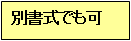 　　　指示期間（　　　年　　　月　　　日～　　　　年　　　月　　　日）　　上記のとおり、訪問リハビリテーションの実施を指示いたします。年　　　月　　　日　医療機関名　住所　電話・FAX　医師氏名　　　　　　　　　　　　　　　　　　　　　　　　　　　　　　　　　　様患者氏名明・大・昭　　年　　月　　日生（　　　　歳）患者住所登別市登別市登別市現在の状況（該当項目に○印）現在の状況（該当項目に○印）現在の状況（該当項目に○印）現在の状況（該当項目に○印）主たる傷病名症状・治療現在の状態投与中の薬剤の用量・用法要介護認定の状況要介護認定の状況要支援（１・２）　要介護（１・２・３・４・５）要支援（１・２）　要介護（１・２・３・４・５）装着・使用医療機器等１．自動腹膜還流装置　２．透析液供給装置　３．酸素療法（　　　　/min）４．吸引器　５．中心静脈栄養　６．輸液ポンプ　７．警官栄養（経鼻・胃瘻）８．留置カテーテル　９．人工呼吸器（設定　　　　　　　　　　　　　　）１０．気管カニューレ　１１．人工肛門　１２．その他１．自動腹膜還流装置　２．透析液供給装置　３．酸素療法（　　　　/min）４．吸引器　５．中心静脈栄養　６．輸液ポンプ　７．警官栄養（経鼻・胃瘻）８．留置カテーテル　９．人工呼吸器（設定　　　　　　　　　　　　　　）１０．気管カニューレ　１１．人工肛門　１２．その他１．自動腹膜還流装置　２．透析液供給装置　３．酸素療法（　　　　/min）４．吸引器　５．中心静脈栄養　６．輸液ポンプ　７．警官栄養（経鼻・胃瘻）８．留置カテーテル　９．人工呼吸器（設定　　　　　　　　　　　　　　）１０．気管カニューレ　１１．人工肛門　１２．その他療養生活指導上の留意事項療養生活指導上の留意事項療養生活指導上の留意事項療養生活指導上の留意事項訪問リハビリテーション指示事項　１．身体機能訓練　２．日常生活動作訓練　３．介護指導　４．その他訪問リハビリテーション指示事項　１．身体機能訓練　２．日常生活動作訓練　３．介護指導　４．その他訪問リハビリテーション指示事項　１．身体機能訓練　２．日常生活動作訓練　３．介護指導　４．その他訪問リハビリテーション指示事項　１．身体機能訓練　２．日常生活動作訓練　３．介護指導　４．その他緊急時の連絡先緊急時の連絡先緊急時の連絡先緊急時の連絡先